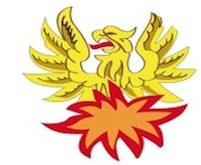 Easington Colliery Primary SchoolJob DescriptionDuties and ResponsibilitiesSupport for Pupils, Teachers and the CurriculumDeliver learning activities both indoors and out for individuals and groups of pupils taking responsibility for leading and managing play, care and learning in partnership with qualified teachers and other professionals, to ensure all children are fully integrated into the schoolBe aware of and work within school policies and procedures;Have key worker responsibilities for groups of children and work within a team of early years practitioners;Assess, record and report on development, progress and attainment following appropriate procedures and school policies;Monitor and record pupil responses and learning achievements, drawing any problems which cannot be resolved to the attention of the teacher/Senior Manager;Work as a part of a team to Plan and evaluate specialist learning activities with the teacher, including writing reports and records and providing focussed personalised provision as required;Work unsupervised with individual children, small groups and the key worker groups under the overall direction of the Head Teacher and/or Deputy/Assistant Head TeacherSelect and adapt appropriate resources/methods to facilitate agreed learning activities;Maintain a clean, safe and tidy learning environment;Ongoing guidance and support of pupils in their social development and their emotional well-being, reporting problems to the appropriate person;Supply specialist support with direction and guidance from teaching staff, allowing pupils to access the curriculum and participate fully in school activities.Enhanced Teaching Assistants are expected to undertake at least one of the following:Provide specialist support to pupils with learning, behavioural, communication, social, sensory or physical difficulties (SEND);Provide specialist support to pupils where English is not their first language;Provide specialist support to gifted and talented pupils;Provide specialist support to all pupils in a particular learning area (e.g. ICT, literacy, numeracy, National Curriculum subject).(Staff must demonstrate specialist skills relevant to their role in (a-d) above)Establish and maintain relationships with families, carers and other professionals,e.g. speech therapists;Provide short term cover of classes on a regular timetabled basis. The normal expectation on a weekly basis would be to cover half a day per week and could also provide cover on a non-timetabled basis, usually within own class;Supervise the work of other support staff/trainees where appropriate;Be responsible for the preparation, maintenance and monitoring of stocks of materials and resources;Accompany teaching staff and take responsibility for pupils on visits, trips and out of school activities as required;Assist with the supervision of pupils out of lesson times, including before and after school and at lunchtimes but not as a Supervisory Assistant;Prepare and present displays;Supervise individuals and groups of pupils throughout the day, including supervision in the classroom, playground and dining areas;Assist pupils with eating, dressing and hygiene, as required, whilst encouraging independence;Provide pastoral care to childrenProvide basic first aid, if appropriate, ensuring timely referral to health service in emergency situations;May be asked to administer medications subject to agreement and in line with school policy;Be flexible within working practices of school, prepared to help where necessary including undertaking certain domestic tasks, e.g. preparation of snacks;Support pupils to develop their skills of independence, resilience and confidence;Contribute to and assist in planning, organising and implementing individual development, the development and implementation of support plans Individual Educational Plans and EHC’s., including attendance at, and contribution to, reviews as required;Work with pupils not working to the normal timetable.Support the use of ICT in the curriculumContribute to the development of policies and proceduresSupport for the SchoolBe aware of and comply with policies and procedures relating to child protection/safeguarding, confidentiality and data protection, reporting all concerns to an appropriate person;Show a duty of care to pupils and staff and take appropriate action to comply with health and safety requirements at all times;Be aware of and support difference and ensure that all pupils have access to opportunities to learn and develop;Contribute to the overall ethos, work and aims of the school;Maintain good relationships with colleagues and work together as a team.Appreciate and support the role of other professionals;Attend relevant meetings as required;Participate in training and other learning activities and performance development as required;Demonstrate and promote commitment to equal opportunities and to the elimination of behaviour and practices that could be discriminatory.The above is not exhaustive and the post holder will be expected to undertake any duties which may reasonably fall within the level of responsibility and the competence of the post as directed by the Head Teacher.May 2020Post:Enhanced Teaching Assistant (Nursery)Grade:6Location:  Based in Easington Family CentreResponsible To:Head teacher/Senior Manager/SENCOJob PurposeTo contribute to the delivery of the national curriculum and provide support for pupils, the teacher and the school in order to raise standards of achievement for all, by utilising advanced levels of knowledge and skills when assisting with planning, monitoring, assessing and managing classes;To work collaboratively with teaching staff in the whole planning cycle and the management/preparation of resources. Also to deliver learning to individuals, small groups and Key worker groups;To encourage pupils to become independent learners, to provide support for their welfare, and to support the inclusion of pupils in all aspects of school life.